APPLICATION	FORM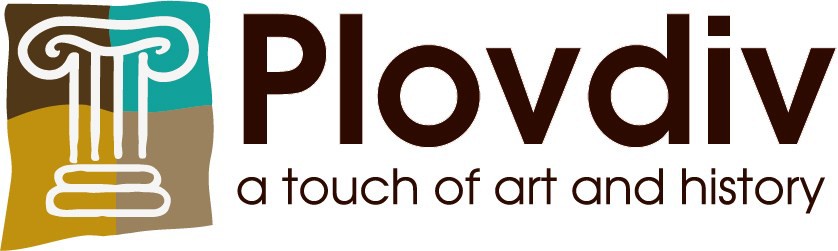 INTERNATIONAL MEETING OF TOUR OPERATORS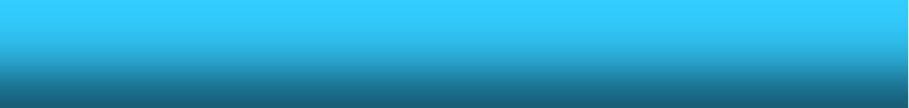 PLOVDIV, 7 - 10 MAY 2013Organization name CountryNumber of participantsNames of participants1)    ……………………………………………….…….…….…2)    ……………………………………..…….………..……...…3)    …………………………………..……….………………….Which of the optional tours (9th May) would you like to join? Multiple choices are available in case there is more than one participant per organization. Please specify number of participants per route.1)	2)	3)	4)	5)	6)